中再协事字[2015]  11  号关于召开中国再生金属2015年沂蒙山领袖峰会的通知各有关单位：2015年是我国全面深化改革的关键之年，也是经济形势极为紧要之年，国内外宏观经济形势如何？我国再生金属产业发展困难和机遇是什么？经济新常态下，我国再生金属产业和企业如何适应新形势、学习新经验、运用新模式，取得新发展。2015年5月8-11日在山东临沂产业领袖再度聚首，把脉产业趋势，共谋产业发展。“中国再生金属2015年沂蒙山领袖峰会” 秉承“集聚行业企业领袖智慧，探讨产业共性问题，搭建专属行业领袖交流平台，创造并发掘合作机会，深化行业企业领袖之间的互信与合作，推动产业转型升级，带动区域产业发展”的活动宗旨，由中国有色金属工业协会再生金属分会主办，山东金升有色集团有限公司协办。本届峰会以“思路共谋·机遇共创·合作共促”为主题，力邀国家行业主管部门、经济专家、金融高管及全国近200名产业精英参会。通过经济专家的论述，以及专家与企业家的交流对话，深入探索“十三五”产业发展方向和任务，解析、预测国内外宏观经济形势，解读相关政策；研判产业面临挑战和机遇，探讨应对措施；交流回收体系建设、风控管理、转型升级、结构调整、金融资本产业对接、互联网与产业融合等发展经验和新模式，共话产业未来。行业领袖沂蒙山论道，专题探讨直击产业热点，直面共担发展重任，全面互动提升实效。“中国再生金属2015年沂蒙山领袖峰会”挚邀关注，莅临畅言，共圆中国梦。    一、时间地点        时间：2015年5月8-11日        地点：蓝海国际大饭店（山东临沂·北城新区书圣路2号0539-7636 666）    二、会议主题        思路共谋·机遇共创·合作共促     三、参会人员国内再生有色金属（铜、铝、铅、锌、稀贵金属）行业重点企业主要负责人，国外大型废金属供应商驻华机构负责人，山东境内行业上下游企业主要负责人等。四、参会费用(一)参会费用： 5800元/人(含会议用餐、会议资料、海尔参观交通住宿及用餐等)。参会往返交通、蓝海国际住宿费用自理。(二)汇款账户信息开 户 行： 民生银行北京什刹海支行账户名称： 中国有色金属工业协会再生金属分会账    号： 0115 0142 1000 0293五、有关说明　　(一)请各参会代表于5月6日(周三)17时前将会议回执反馈会务组，并将参会费用电汇至会议费用账户。(二)需安排住宿的参会代表请与会务组联系为您预定房间。会议在临沂机场、临沂火车站、枣庄火车站安排接站，请代表提前通知会务组航班号和车次，以便提前安排。（三）为充分发挥平台作用，鼓励会员企业积极参与行业活动，展示企业实力，本届峰会欢迎赞助支持，详细方案请与会务组联系。　　六、会务联系方式　　联系地址：北京市西城区百万庄大街22号2号楼三层(100037)联系电话：010-88334659 13701157181回执传真：010-88334655  82293048回执邮件：cmra@chinacmra.org　　联 系 人：程  漾  13810353792　　          王浩鹏  13501054597　　          谢佳宏  13466395355              吕晓冯  15116915841附件： 1. 2015年沂蒙山领袖峰会议程安排（暂定）2．2015年沂蒙山领袖峰会参会回执表3．会议酒店位置图、航班、列车时刻表2015年3月30日附件1：2015年沂蒙山领袖峰会议程安排附件2：2015年沂蒙山领袖峰会参会回执表附件3：会议酒店位置图、航班、列车时刻表（仅供参考）酒店位置图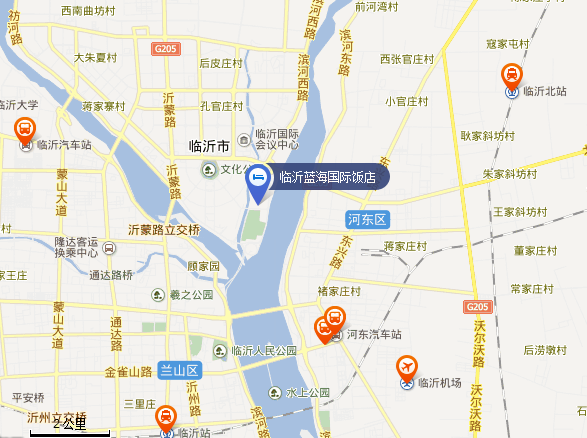 临沂飞机场航班时刻表临沂列车时刻表日期时间主题主题5月8日蓝海国际09:00-22:00报到注册报到注册5月8日蓝海国际18:00-20:00自助餐自助餐5月8日蓝海国际19:30-21:30再生金属分会会长办公会再生金属分会会长办公会5月9日蓝海国际08:30-09:00开幕式 开幕式 5月9日蓝海国际09:00-11:30报告：2015宏观经济形势分析与预测        --国务院发展研究中心资源与环境政策研究所副所长  李佐军亮点1：全面把握国内外宏观经济形势亮点2：解析我国资源环境现状及创新驱动助力再生资源发展【嘉宾介绍】李佐军国务院发展研究中心资源与环境政策研究所副所长经济学博士、博士生导师、研究员华中科技大学、湖南大学等校兼职教授,多地政府顾问、首席经济学家。博士师从我国权威经济学家吴敬琏研究员,硕士师从国际著名经济学家、发展经济学奠基人张培刚教授。人本发展理论创立者。主要研究领域涉及资源环境政策、绿色低碳经济、宏观经济、区域经济、产业经济、“三农”问题、企业战略和企业创新、投资机会分析等。呈递党中央国务院领导五十余篇调研报告，主持或参与过八十余项国内外重大科研课题。报告：2015宏观经济形势分析与预测        --国务院发展研究中心资源与环境政策研究所副所长  李佐军亮点1：全面把握国内外宏观经济形势亮点2：解析我国资源环境现状及创新驱动助力再生资源发展【嘉宾介绍】李佐军国务院发展研究中心资源与环境政策研究所副所长经济学博士、博士生导师、研究员华中科技大学、湖南大学等校兼职教授,多地政府顾问、首席经济学家。博士师从我国权威经济学家吴敬琏研究员,硕士师从国际著名经济学家、发展经济学奠基人张培刚教授。人本发展理论创立者。主要研究领域涉及资源环境政策、绿色低碳经济、宏观经济、区域经济、产业经济、“三农”问题、企业战略和企业创新、投资机会分析等。呈递党中央国务院领导五十余篇调研报告，主持或参与过八十余项国内外重大科研课题。5月9日蓝海国际11:30-12:30报告：新常态下资本市场与再生资源产业对接--兴业证券股份有限公司副总裁    袁玉平  亮点1：新常态下，聚焦金融资本市场发展态势亮点2：新常态下，产业如何借力资本市场促发展【嘉宾介绍】袁玉平    兴业证券副总裁中国证监会发行监管部二处原处长报告：新常态下资本市场与再生资源产业对接--兴业证券股份有限公司副总裁    袁玉平  亮点1：新常态下，聚焦金融资本市场发展态势亮点2：新常态下，产业如何借力资本市场促发展【嘉宾介绍】袁玉平    兴业证券副总裁中国证监会发行监管部二处原处长5月9日蓝海国际12:30-13:30午餐午餐5月9日蓝海国际14:00-18:00新常态下产业“转型升级”、“结构调整”座谈会--主持人：中国有色金属工业协会再生金属分会秘书长   王吉位1.中国再生有色金属产业现状及发展趋势分析   --中国有色金属工业协会再生金属分会秘书长   王吉位   总结产业发展现状，着力分析机遇和挑战，围绕环保新常态企业应对、风险管控与规避、差异化发展与创新、回收体系健全与完善等问题，直击焦点，深度讨论。2.新环保法实施产业影响分析   --中华人民共和国环境保护部  待定从“督企”到“督政”，从“执行软绵无力”到“零容忍”，我国再生金属产业面临挑战？走向如何？如何应对？互动共话环保新政下产业“突围”之道。3.“十三五”期间产业政策方向分析     --中华人民共和国工业和信息化部  待定解析、预判国家产业政策与发展方针，一线听取行业企业对产业发展规划和政策意见；直面互动，提出产业发展指导性建议，明确产业发展方向，稳定产业发展。4.“十三五”国家战略性金属再生利用创新驱动科技重点工作通报   --中国有色金属工业协会再生金属分会副会长   李士龙   深刻分析产业科技发展现状及未来趋势，明确今后10-15年产业科技发展的方向目标、重点任务，关键共性技术研发，重点示范工程建设，全面提升我国战略性金属资源再生利用效率。5.交流：行业领袖慧聚“转型升级”、“结构调整”共促产业发展   目前，我国再生铜价格市场波动明显，供销市场与生产、应用链接不畅；再生铝市场饱和，要在深加工、差异化、精细化方面寻求创新；再生铅产业发展原料不足，如何建立规范高效的回收体系？对话嘉宾将围绕产业“转型升级”和“结构调整”分别从全产业链打造、技术创新、回收体系创新建设等方面大交流、大探讨、高端碰撞、思路开启。新常态下产业“转型升级”、“结构调整”座谈会--主持人：中国有色金属工业协会再生金属分会秘书长   王吉位1.中国再生有色金属产业现状及发展趋势分析   --中国有色金属工业协会再生金属分会秘书长   王吉位   总结产业发展现状，着力分析机遇和挑战，围绕环保新常态企业应对、风险管控与规避、差异化发展与创新、回收体系健全与完善等问题，直击焦点，深度讨论。2.新环保法实施产业影响分析   --中华人民共和国环境保护部  待定从“督企”到“督政”，从“执行软绵无力”到“零容忍”，我国再生金属产业面临挑战？走向如何？如何应对？互动共话环保新政下产业“突围”之道。3.“十三五”期间产业政策方向分析     --中华人民共和国工业和信息化部  待定解析、预判国家产业政策与发展方针，一线听取行业企业对产业发展规划和政策意见；直面互动，提出产业发展指导性建议，明确产业发展方向，稳定产业发展。4.“十三五”国家战略性金属再生利用创新驱动科技重点工作通报   --中国有色金属工业协会再生金属分会副会长   李士龙   深刻分析产业科技发展现状及未来趋势，明确今后10-15年产业科技发展的方向目标、重点任务，关键共性技术研发，重点示范工程建设，全面提升我国战略性金属资源再生利用效率。5.交流：行业领袖慧聚“转型升级”、“结构调整”共促产业发展   目前，我国再生铜价格市场波动明显，供销市场与生产、应用链接不畅；再生铝市场饱和，要在深加工、差异化、精细化方面寻求创新；再生铅产业发展原料不足，如何建立规范高效的回收体系？对话嘉宾将围绕产业“转型升级”和“结构调整”分别从全产业链打造、技术创新、回收体系创新建设等方面大交流、大探讨、高端碰撞、思路开启。5月10日09:30-10:30金升集团参观金升集团参观5月10日10:30-11:30东部铜业参观东部铜业参观5月10日11:30-12:30座谈交流座谈交流5月10日14:00-18:00赴青岛赴青岛5月11日海尔集团09:00-11:30现场参观海尔创新生活展海尔文化展5月11日海尔集团09:00-11:30经验交流1. 现代化管理模式2．战略规划演变思路3．海尔回收体系建设参会嘉宾A职位职位手机EmailEmail参会嘉宾B职位职位手机EmailEmail参会嘉宾C职位职位手机EmailEmail公司名称（发票抬头）联系人电话电话手机传真传真Email是否需要协助预定酒店（□中请填写数量）□豪华大床房      元/天/间   □豪华双床房     元/天/间□豪华大床房      元/天/间   □豪华双床房     元/天/间□豪华大床房      元/天/间   □豪华双床房     元/天/间□豪华大床房      元/天/间   □豪华双床房     元/天/间是否需要协助预定酒店（□中请填写数量）□行政大床房      元/天/间   □豪华双套房     元/天/间□行政大床房      元/天/间   □豪华双套房     元/天/间□行政大床房      元/天/间   □豪华双套房     元/天/间□行政大床房      元/天/间   □豪华双套房     元/天/间入住与离店日期5月  日入住     5月  日离店5月  日入住     5月  日离店5月  日入住     5月  日离店5月  日入住     5月  日离店抵达时间交通工具（车次/航班）是否接机/站□是    □否□是    □否是否参加海尔参观□是    □否参会费用参会费用：RMB       元/  人（含会议用餐、会议资料，交通、住宿自理）费用合计：                元（人民币）请汇至下列账户开户行：民生银行北京什刹海支行账户名称：中国有色金属工业协会再生金属分会账号： 0115 0142 1000 0293参会费用：RMB       元/  人（含会议用餐、会议资料，交通、住宿自理）费用合计：                元（人民币）请汇至下列账户开户行：民生银行北京什刹海支行账户名称：中国有色金属工业协会再生金属分会账号： 0115 0142 1000 0293参会费用：RMB       元/  人（含会议用餐、会议资料，交通、住宿自理）费用合计：                元（人民币）请汇至下列账户开户行：民生银行北京什刹海支行账户名称：中国有色金属工业协会再生金属分会账号： 0115 0142 1000 0293参会费用：RMB       元/  人（含会议用餐、会议资料，交通、住宿自理）费用合计：                元（人民币）请汇至下列账户开户行：民生银行北京什刹海支行账户名称：中国有色金属工业协会再生金属分会账号： 0115 0142 1000 0293说明1.请将此表于5月6日17时前Email或传真至会务组2.需接站代表请于4月30日前将车次或航班号告知会务组，以便提前安排。3.会务组可协助代表预定酒店，住宿费用请与酒店结算。1.请将此表于5月6日17时前Email或传真至会务组2.需接站代表请于4月30日前将车次或航班号告知会务组，以便提前安排。3.会务组可协助代表预定酒店，住宿费用请与酒店结算。1.请将此表于5月6日17时前Email或传真至会务组2.需接站代表请于4月30日前将车次或航班号告知会务组，以便提前安排。3.会务组可协助代表预定酒店，住宿费用请与酒店结算。1.请将此表于5月6日17时前Email或传真至会务组2.需接站代表请于4月30日前将车次或航班号告知会务组，以便提前安排。3.会务组可协助代表预定酒店，住宿费用请与酒店结算。出  港　航　班出  港　航　班出  港　航　班出  港　航　班出  港　航　班进　港　航　班进　港　航　班进　港　航　班进　港　航　班进　港　航　班航程航班号起飞时间到达时间班期航程航班号起飞时间到达时间班期临沂-南苑KN59208:459:55每日南苑-临沂KN59197:058:15每日临沂-南苑KN592214:3515:50每日南苑-临沂KN592112:4013:55每日临沂-首都MU207421:5023:25每日首都-临沂MU207319:1020:40每日临沂-浦东MU555216:1517:40246浦东-临沂MU555113:1014:40每日临沂-浦东MU555316:4018:101357虹桥-临沂FM92398:4510:15每日临沂-虹桥FM924011:0512:30每日成都-临沂MU554919:5521:25每日临沂-虹桥MU555022:1023:30每日成都-临沂3U85557:0510:30每日临沂-西安3U855611:1512:45每日西安-临沂3U85559:1010:30每日临沂-杭州MU266815:3016:50每日杭州-临沂MU266714:0515:30每日临沂-沈阳ZH961510:3512:15每日广州-临沂ZH96156:509:25每日临沂-广州ZH961617:4520:05每日沈阳-临沂ZH961615:3017:00每日临沂-长沙GS653617:0018:50135大连-临沂GS64999:1010:101357临沂-大连GS650015:1516:201357温州-临沂GS650013:1014:351357临沂-大连GS657615:3016:35246宁波-临沂GS657613:2014:50246临沂-温州GS649911:0012:351357天津-临沂GS660712:4013:40246临沂-宁波临沂-天津GS657511:0012:25246武汉-临沂GS744514:5516:151357临沂-宁波临沂-天津GS660819:3020:30246哈尔滨-临沂HU775418:4520:45每日临沂-哈尔滨HU775314:2016:20每日深圳-临沂HU775310:4013:20每日临沂-深圳HU775421:450:35每日烟台-临沂BK275312:4513:552467临沂-郑州BK275314:2515:452467郑州-临沂BK275416:1517:352467临沂-烟台BK275418:0519:152467车次列车类型始发站始发时间经过站到达时间2150/2151空调普快郑州21:17临沂第2日05:502152/2149空调普快日照19:20临沂当天20:525018/5019空调普快烟台08:43临沂当天15:405026/5027空调普快青岛08:37临沂当天13:535028/5025空调普快菏泽22:22临沂第2日02:495036/5037空调普快枣庄西07:44临沂当天11:535038/5035空调普快烟台20:53临沂第2日02:56K1450/K1451空调快速日照12:56临沂当天14:26K1901/K1904空调快速北京23:26临沂第2日12:12K1902/K1903快速临沂16:08临沂当天16:08K4502/K4503快速日照17:55临沂当天19:24K51空调快速北京23:08临沂第2日09:29K52空调快速日照17:05临沂当天18:35K676/K677空调快速烟台10:50临沂当天19:51K8272/K8273空调快速日照18:08临沂当天19:37K8274/K8271空调快速烟台23:00临沂第2日12:21K8281空调快速济南08:05临沂当天11:39K8282空调快速日照13:56临沂当天15:13K8285空调快速济南09:23临沂当天13:26K8286空调快速日照09:37临沂当天10:54K8287空调快速济南16:30临沂当天20:04K8288空调快速日照05:01临沂当天06:26